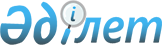 О создании рабочей группы по проведению комплексного анализа проблем и перспектив развития нефтехимической промышленности Республики Казахстан
					
			Утративший силу
			
			
		
					Распоряжение Премьер-Министра Республики Казахстан от 23 июля 2004 года N 208-р. Утратило силу распоряжением Премьер-Министра Республики Казахстан от 26 декабря 2007 года N 390-p.

       Сноска. Распоряжение Премьер-Министра Республики Казахстан от 23 июля 2004 года N 208-р утратило силу распоряжением Премьер-Министра Республики Казахстан от 26 декабря 2007 года  N 390-p .       В целях проведения комплексного анализа проблем и перспектив развития нефтехимической промышленности Республики Казахстан:  

      1. Создать рабочую группу в следующем составе: Измухамбетов               - первый вице-министр энергетики и 

Бактыкожа Салахатдинович     минеральных ресурсов Республики 

                             Казахстан, руководитель Сармурзина                 - директор Департамента технологического 

Раушан Гайсиевна             развития и управления государственными 

                             активами Министерства энергетики и 

                             минеральных ресурсов Республики 

                             Казахстан, заместитель руководителя Буркурманова               - главный специалист отдела 

Марзия Жакановна             нефтехимической промышленности 

                             Департамента технологического развития 

                             и управления государственными активами 

                             Министерства энергетики и минеральных 

                             ресурсов Республики Казахстан, 

                             секретарь Амантурлин                 - директор Департамента нефтепереработки 

Галимжан Жиршибекович        и нефтехимии акционерного общества 

                             "Национальная компания "КазМунайГаз" 

                             (по согласованию) Анощенко                   - вице-президент акционерного общества 

Юрий Станиславович           "Центр инжиниринга и трансферта 

                             технологий" (по согласованию) Бойко                      - проректор по научной работе 

Галина Ильясовна             университета "УНАТ" (по согласованию) Герасимов                  - директор товарищества с ограниченной 

Михаил Георгиевич            ответственностью "Завод пластических 

                             масс" (по согласованию) Доненов                    - директор акционерного общества "Научно- 

Бейсен Кайдарбаевич          технический центр межотраслевой 

                             информации" (по согласованию) Жубанов                    - директор научно-исследовательского 

Каир Ахметович               института новых химических технологий 

                             и материалов при Казахском 

                             национальном университете Министерства 

                             образования и науки Республики 

                             Казахстан Зейнулин                   - заместитель директора Департамента 

Абдыкарим Абжалелович        науки Министерства образования и науки 

                             Республики Казахстан Идрисов                    - начальник управления межотраслевой 

Марат Макеевич               координации и лицензирования 

                             Департамента отраслевой политики и 

                             программ Министерства экономики и 

                             бюджетного планирования Республики 

                             Казахстан Искалиев                   - управляющий директор акционерного 

Ерхат Серикович              общества "Банк Развития Казахстана" 

                             (по согласованию) Искаков                    - консультант департамента анализа 

Аян                          услуг акционерного общества "Центр 

                             аналитических исследований" (по 

                             согласованию) Карабалин                  - президент акционерного общества 

Узакбай Сулейменович         "Национальная компания "КазМунайГаз" 

                             (по согласованию) Карымбаев                  - начальник отдела развития химических 

Бактыгерей Мутигуллович      производств Департамента отраслей 

                             промышленности Министерства индустрии 

                             и торговли Республики Казахстан Касабеков                  - заместитель акима Мангистауской 

Аскар Серикбаевич            области Кешубаев                   - управляющий директор акционерного 

Галиаусат Каирбекович        общества "Национальная компания 

                             "КазМунайГаз" (по согласованию) Киришев                    - генеральный директор акционерного 

Едиль Лукванович             общества "Казнефтехим" (по 

                             согласованию) Надиров                    - первый вице-президент Национальной 

Надир Каримович              инженерной академии Республики 

                             Казахстан (по согласованию) Нокин                      - заместитель акима Атырауской области 

Серик Кенесович Нурсеитов                  - заместитель председателя правления 

Азамат Айткалиевич           акционерного общества "Центр 

                             маркетинговых и аналитических 

                             исследований" (по согласованию) Сериков                    - ректор Атырауского института нефти и 

Тулеуш Пауеденович           газа Министерства образования и науки 

                             Республики Казахстан Хайдаргалиева              - начальник отдела нефтехимической 

Шолпан Ахметовна             промышленности Департамента 

                             технологического развития и управления 

                             государственными активами Министерства 

                             энергетики и минеральных ресурсов 

                             Республики Казахстан 

      2. Рабочей группе в срок до 10 сентября 2004 года представить в Правительство Республики Казахстан предложения по возможностям развития нефтехимических производств в Республике Казахстан, с учетом специализации стран Азиатско-Тихоокеанского и приграничных с Республикой Казахстан регионов. 

      3. Контроль за исполнением настоящего распоряжения возложить на Министра энергетики и минеральных ресурсов Республики Казахстан Школьника B.C.       Премьер-Министр 
					© 2012. РГП на ПХВ «Институт законодательства и правовой информации Республики Казахстан» Министерства юстиции Республики Казахстан
				